Participation de la Tunisie àLA FOIRE INTERNATIONALE DE TRIPOLI TRIPOLI – LIBYE, du 15 au 21 Mai 2024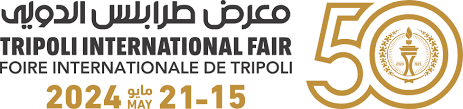 Le Centre de Promotion des Exportations (TUNISIA EXPORT – CEPEX), en collaboration avec son bureau à Tripoli, organise la participation tunisienne à la Foire Internationale de Tripoli, qui se déroulera du 15 au 21 Mai 2024 en Libye.Cette foire, l'une des plus anciennes manifestations commerciales en Afrique, offre l'opportunité de rencontrer des exposants de tous secteurs tels que l'agroalimentaire, l'industrie manufacturière et extractive (IME), le bâtiment et les travaux publics (BTP), l'ameublement, le pharmaceutique, l'artisanat, les services, et bien d'autres. Cette 50ème édition revient dans une toute nouvelle version, réunissant des exposants internationaux principalement venus de Tunisie, d'Égypte, d'Algérie, de France et de Turquie.Les entreprises tunisiennes intéressées par la participation à cette foire sont invitées à réserver votre stand à travers l’application suivante : https://www.e-cepex.tn/c/foires-et-salons/details/229, au plus tard le 21 Mars 2024. Après validation par le CEPEX des demandes de participation, les entreprises retenues seront appelées à procéder au paiement du forfait de participation d’un montant de 3.000 DT (Trois mille Dinars) par module. Le prix des stands à angle sont majorés de 15%. L’allocation d’un stand plus grand est tributaire de la disponibilité d’espace. A noter qu’au-delà d’un module, une majoration de 50% sera appliquée sur la surface supplémentaire allouée (Trois (3) modules maximum peuvent être alloués par exposant et selon les places disponibles).De plus, nous nous réservons le droit de clôturer le recrutement des exposants tunisiens avant la date limite du 21 mars 2024 si le nombre maximal d'exposants confirmés est atteint.Info. Contact :Mme. Sonia AROUSSIEmail : saroussi@tunisiaexport.tn       Tél : 71 130 320 (poste 1613) 